ПЛАНПРИВЕДЕНИЯ В ГОТОВНОСТЬ АВАРИЙНО-СПАСАТЕЛЬНОЙ КОМАНДЫ___________________________________(название организации)                                                     Срок приведения в готовность - «Ч» + ____ час.Уточнен на: ____  __________ 20__ г._________________________________                                                            (должность, подпись)Кострома 20__ г. Назначение, задачи и состав аварийно-спасательной командыВ соответствии с приказом руководителя организации от «___»________20__г.  № ____ создана аварийно-спасательная команда.Аварийно-спасательная команда является основным формированием, предназначенным для ведения аварийно-спасательных и других неотложных работ.Задачи аварийно-спасательной команды:- розыск, извлечение и вынос пострадавших из-под завалов, разрушенных и поврежденных зданий и сооружений;- оказание пострадавшим первой помощи и вынос их к местам погрузки на транспорт;- расчистка завалов, откопка и вскрытие заваленных и поврежденных защитных сооружений.В состав аварийно-спасательной команды входят:- командир команды – 1- командир звена управления и разведки – 1- химик-разведчик – 2- разведчик – водитель – 1- командир сандружины – 1 чел.- сандружинник – 22 чел.- командир спасательной группы – 3- командир спасательного звена – 9- спасатель – 45- резчик металла - 18Ориентировочные возможности аварийно-спасательной команды  (за 10 часов работы):при усилении подразделениями механизации работ извлекают из завалов и убежищ 800 – 1000 пострадавших. Порядок приведения в готовность аварийно-спасательной командыПорядок и сроки приведения в готовность аварийно-спасательной командыПримечание:   Для аварийно-спасательной команды сроки приведения в готовность не должны превышать: - в мирное время – 6 часов, - в военное время – 3 часа,- при возникновении ЧС природного и техногенного характера – 6 часов.2. Личный состав аварийно-спасательной команды оповещается в мирное время по команде «Сбор», в военное время – по сигналам оповещения ГО.3. Место сбора аварийно-спасательной команды -  ____________________.4. Место получения имущества - _______________.Порядок оповещения и сбора аварийно-спасательной командыСхема оповещения личного составааварийно-спасательной командыУСЛОВНЫЕ ОБОЗНАЧЕНИЯ:               - телефонная связь;               - диспетчерская связь объекта;                - пеший посыльный;                 - посыльный на автомобиле;и т.д.Порядок и сроки выдачи имущества и материальных средств аварийно-спасательной команде1. Средства индивидуальной защиты2. Медицинское имущество3. Средства радиационной, химической разведки и контроля4. Средства специальной обработки5. Инженерное имущество и аварийно-спасательный инструмент6. Средства связи7. Пожарное имущество8. Вещевое имущество9. Автомобильная и специальная техника УправлениеОрганизация управления  аварийно-спасательной командойа) при приведении в полную готовностьСХЕМАб) при выдвижении в район сбора или проведения АСДНРСХЕМА                                                                                                 Порядок выдвижения аварийно-спасательной команды в район сбора или проведения АСДНРа) при выдвижении в район сбораб) при выдвижении в район проведения АСДНР Материально-техническое обеспечениеПорядок материально-технического и других видов обеспечения аварийно-спасательной команды1.  Средства индивидуальной защиты личному составу команды выдается по ведомости от __________20__г., № ___, табельное имущество получается _________________ по накладной от ____________20__ г., № __.   (место)2. Техника получается ___________________, по акту от___________ 20 __г.                                                     (место)3. ГСМ в количестве: бензин А-76(80) - _____т, масло марки _______ - т получаются по заправочной карточке № ____.4. Питание в районе проведения АСДНР на стационарном пункте питания по адресу: _______________________.5. Медицинское обеспечение: при ведении АСДНР на _______________.                                                                                                                                                             (место)Приложение:1. Приказ о создании нештатных аварийно-спасательных формирований. 2. Штатно-должностной список.3. Функциональные обязанности.Командир аварийно-спасательной команды ____________________.                        (подпись, Ф.И.О.)Приложение 1_______________________________________________________________________(название объекта экономики, предприятия, организации)ПРИКАЗ № _о создании нештатных аварийно-спасательных формированийг. __________ «____»____________ 20____г.В соответствии с требованиями Федерального закона от 12.02.1998 № 28-ФЗ
«О гражданской обороне», Приказа МЧС России от 23 декабря 2005 г. N 999 «Об утверждении Порядка создания нештатных аварийно-спасательных формирований» ПРИКАЗЫВАЮ:Создать нештатные аварийно-спасательные формирования (НАСФ) (наименование организации):- [наименование НАСФ] - [1] формирование в количестве [__] человек;- [наименование НАСФ] - [1] формирование в количестве [__] человек;- [наименование НАСФ] - [1] формирование в количестве [    ] человек.Укомплектовать личный состав НФГО [наименование организации] из числа своих работников.Начальнику структурного подразделения (работнику), уполномоченному на решение задач в области гражданской обороны [Фамилия И.О. начальника штаба ГО и ЧС] в срок до [ДД.ММ.ГГГГ] подготовить к утверждению:- штатно-должностной список личного состава НАСФ [наименование организации];- табель оснащения НАСФ специальными техникой, оборудованием, снаряжением, инструментами и материалами.Начальнику структурного подразделения (работнику), уполномоченному на решение задач в области гражданской обороны [Фамилия И.О. начальника штаба ГО и ЧС], в соответствии с установленными требованиями законодательства и в пределах своих полномочий, в срок до [ДД.ММ.ГГГГ] организовать работу по:- созданию и поддержанию в состоянии готовности НАСФ;- осуществлению обучения личного состава НАСФ;- созданию и содержанию запасов материально-технических, продовольственных, медицинских и иных средств для обеспечения НАСФ.Начальнику структурного подразделения (работнику), уполномоченному на решение задач в области гражданской обороны [Фамилия И.О. начальника штаба ГО и ЧС] довести настоящий Приказ до работников в части их касающейся.Контроль за исполнением настоящего Приказа возложить на начальника структурного подразделения (работника), уполномоченного на решение задач в области гражданской обороны [Фамилия И.О. начальника штаба ГО и ЧС].Директор[наименование организации]  [И.О. Фамилия]Приложение 2Штатно-должностной список аварийно-спасательной командыПриложение 3Функциональные обязанности Командир формирования обязан:знать структуру формирования, его задачи и возможности, порядок комплектования личным составом, автотранспортом, техникой и всеми видами имущества;знать уровень подготовки, моральные и деловые качества подчиненных, а также уровень подготовки каждого подразделения формирования;постоянно совершенствовать свои знания по гражданской обороне, организовывать и проводить занятия с личным составом по общей и специальной подготовке;руководить работой формирования и постоянно поддерживать взаимодействие с другими формированиями;решительно добиваться выполнения поставленных задач, проявлять инициативу и, в случае необходимости, самостоятельно принимать решения в соответствии с обстановкой, не ожидая указаний старших начальников;заботиться об обеспечении личного состава формирования средствами защиты, следить за соблюдением мер безопасности при работе с техникой, при совершении марша, при проведении работ, а также своевременно принимать меры защиты от поражающих факторов;иметь сведения о списочном составе формирования, а также о наличии и состоянии техники, горючего и иных материальных средств;организовывать материальное и техническое обеспечение формирования.Командир формирования и его заместители (помощники) обязаны знать также:размещение и планировку защитных сооружений;характер застройки района и возможных участков (объектов) работ;расположение коммунально-энергетических сетей и сооружений на участке (объекте) работ и прилегающей территории;расположение газовых, водопроводных сетей и теплосетей;план эвакуации из определенной местности и порядок вывода в безопасный район (зону);способы обеззараживания местности и специальной обработки транспорта и одежды.Проведение работ с целью реализации мероприятий по гражданской обороне требуют от личного состава формирований строгого соблюдения мер безопасности. Это позволит предотвратить несчастные случаи, потери личного состава формирований и населения.Командиры формирований обязаны заблаговременно оценить и разъяснить личному составу характерные особенности предстоящих действий, ознакомить его с порядком проведения работ и правилами безопасности, строго следить за их выполнением.Конкретные меры безопасности указываются личному составу на участке работ одновременно с постановкой задачи.Опасные места ограждаются предупредительными знаками.Личный состав НАСФ должен:знать:характерные особенности опасностей, возникающих при ведении военных конфликтов или вследствие этих конфликтов, и способы защиты от них;особенности чрезвычайных ситуаций природного и техногенного характера;поражающие свойства отравляющих веществ, аварийно химически опасных веществ (АХОВ), применяемых в организации, порядок и способы защиты при их утечке (выбросе);предназначение формирования и свои функциональные обязанности;производственные и технологические особенности организации, характер возможных неотложных работ, вытекающих из содержания плана гражданской обороны (плана гражданской обороны и защиты населения);порядок оповещения, сбора и приведения формирования в готовность;место сбора формирования, пути и порядок выдвижения к месту возможного проведения работ;назначение, технические данные, порядок применения и возможности техники, механизмов и приборов, а также средств защиты, состоящих на оснащении формирования;порядок проведения санитарной обработки населения, специальной обработки техники, зданий и обеззараживания территорий;уметь:выполнять функциональные обязанности при обеспечении аварийно-спасательных и проведении неотложных работ;поддерживать в исправном состоянии и грамотно применять специальные технику, оборудование, снаряжение, инструменты и материалы;оказывать первую помощь раненым и пораженным, а также эвакуировать их в безопасные места;работать на штатных средствах связи;проводить санитарную обработку населения, специальную обработку техники, зданий и обеззараживание территорий;незамедлительно реагировать на возникновение аварийной ситуации на потенциально опасном объекте, принимать меры по ее локализации и ликвидации;своевременно развертывать пункты питания и продовольственного (вещевого) снабжения при возникновении такой необходимости;вести наблюдение за воздушной и наземной обстановкой на территории.СОГЛАСОВАНОДиректор МКУ «Центр гражданской защиты города Костромы»А. Г. Лаговский ____________________  _________  20__ г.УТВЕРЖДАЮРуководитель _____________________                             (название организации)__________________________________(подпись, Ф.И.О.)___  _________  20__ г.№ п/пОсновные мероприятияВремя выполненияВремя выполнения№ п/пОсновные мероприятияНормативное(«Ч»+______)Фактическое(час. мин)При планомерном проведении мероприятий ГОа) Первоочередные мероприятия ГО I очереди (ПМ-1)При планомерном проведении мероприятий ГОа) Первоочередные мероприятия ГО I очереди (ПМ-1)При планомерном проведении мероприятий ГОа) Первоочередные мероприятия ГО I очереди (ПМ-1)При планомерном проведении мероприятий ГОа) Первоочередные мероприятия ГО I очереди (ПМ-1)1.Оповещение личного состава формирования2.Сбор личного состава формирования3.Доведение обстановки и постановка задач4.Получение индивидуальных средств защиты, техники имущества5.Приведение в готовность к применению техники и имущества 6.Проведение строевого смотраб) Первоочередные мероприятия ГО II очереди (ПМ-2)б) Первоочередные мероприятия ГО II очереди (ПМ-2)б) Первоочередные мероприятия ГО II очереди (ПМ-2)б) Первоочередные мероприятия ГО II очереди (ПМ-2)Оповещение личного состава формированияСбор личного состава формированияДоведение обстановки и уточнение задачУточнение расчета комплектования формированияДоукомплектование формирования техникой и имуществомОрганизация и проведение занятий по действиям личного состава формирования в различных условиях обстановкиПроведение строевого смотрав) Первоочередные мероприятия ГО III очереди (ПМ-3)в) Первоочередные мероприятия ГО III очереди (ПМ-3)в) Первоочередные мероприятия ГО III очереди (ПМ-3)в) Первоочередные мероприятия ГО III очереди (ПМ-3)Оповещение личного состава формированияСбор личного состава формированияПроведение смотра готовности формирования к выполнению задач по предназначениюПри внезапном нападении противникаПри внезапном нападении противникаПри внезапном нападении противникаПри внезапном нападении противникаОповещение личного состава формированияСбор личного состава формированияДоведение обстановки и постановка задачПолучение индивидуальных средств защиты, техники и имуществаПриведение в готовность техники и имущества формированияПроведение смотра готовности формирования к выполнению задач по предназначениюа) в рабочее времяб) в нерабочее времяN п/пНаименование имуществаЕдиницаизмеренияНормаобеспеченияКому положеноКоличествоположеноКоличество имеетсяМесто хранения имуществаСроки выдачиПримечаниеПротивогаз фильтрующий (в т.ч. с защитой от аварийно химически опасных веществ)компл.1 на чел.На штатную численность создаваемых формирований103Респиратор фильтрующийшт.1 на чел.На штатную численность создаваемых формирований103Костюм защитный облегченныйкомпл.1 на чел.На штатную численность создаваемых формирований, за исключением формирований радиационной и химической защиты103Мешок прорезиненный для зараженной одеждышт.1На 20 защитных костюмов6Самоспасатель фильтрующийкомпл.1На 30% штатной численности создаваемых формирований31N п/пНаименование имуществаЕдиницаизмеренияНормаобеспеченияКому положеноКоличествоположеноКоличество имеетсяМесто хранения имуществаСроки выдачиПримечаниеИндивидуальный противохимический пакетшт.1 на чел.На штатную численность создаваемых формирований103Комплект индивидуальный медицинский гражданской защитыкомпл.1 на чел.На штатную численность создаваемых формирований103Комплект индивидуальный противоожоговый с перевязочным пакетомшт.1 на чел.На штатную численность создаваемых формирований103Носилки мягкие бескаркасные огнестойкие (огнезащитные)шт.5Каждой команде5Санитарная сумка с укладкой для оказания первой помощикомпл.1На 5 % штатной численности всех формирования6Набор перевязочных средств противоожоговыйкомпл.1На 20% штатной численности всех формирований21N п/пНаименование имуществаЕдиницаизмеренияНормаобеспеченияКому положеноКоличествоположеноКоличество имеетсяМесто хранения имуществаСроки выдачиПримечаниеЭлектронный дозиметр с диапазоном измерения эквивалента дозы -излучения от 0,10 мкЗв до 15 Зв (со связью с ПЭВМ)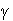 шт.1 на чел.Руководящему составу создаваемых формирований1Комплект дозиметров радиофото люминесцентных (индивидуальных) с измерительным устройством и устройством для отжигакомпл.1 на отряд, командуНа штатную численность создаваемых формирований за исключением руководящего состава1Метеорологический комплект с электронным термометромкомпл.1Каждому создаваемому формированию1Многокомпонентный газоанализатор - для измерения и анализа концентрации (от 1 ПДК в рабочей зоне) в воздухе и автоматической сигнализации об их обнаружениикомпл.1Каждому химику-разведчику создаваемых формирований2Комплект отбора пробкомпл.1Каждому химику-разведчику создаваемых формирований2Войсковой прибор химической разведки с комплектом индикаторных трубоккомпл.1Каждому химику-разведчику создаваемых формирований2N п/пНаименование имуществаЕдиницаизмеренияНормаобеспеченияКому положеноКоличествоположеноКоличество имеетсяМесто хранения имуществаСроки выдачиПримечаниеКомплект специальной обработки автомобильной техникикомпл.1На 1 единицу автомобильной техники1Комплект санитарной обработкикомпл.1На звено11N п/пНаименование имуществаЕдиницаизмеренияНормаобеспеченияКому положеноКоличествоположеноКоличество имеетсяМесто хранения имуществаСроки выдачиПримечаниеАварийно-спасательный инструмент и оборудованиекомпл.На 10%личногосоставаКаждому формированию11Пояс спасательный с карабиномшт.1Каждому спасателю всех формирований45Приборы газопламенной резки с резаками, напорными рукавами, редукторами и газовыми баллонами (керосинорезы, газосварочные аппараты и др.)компл.2Каждой команде2Комплект шанцевого инструмента (лопата штыковая и совковая, лом, кувалда, кирка-мотыга, топор плотничный, пила поперечная)компл.1На каждый автомобиль (легковой, грузовой, специальный) всех формирований1Грузоподъемные средства (лебедка, тали, домкраты и др.)компл.3Каждой команде3Трос разныйпог. метр75-100На каждую лебедку, таль225-300Канат пеньковыйпог. метр75Каждому формированию75Блоки разныекомпл.1На каждую лебедку, таль3Фонарь карманный электрическийшт.1 на чел.Всему личному составу формирований, непосредственно принимающему участие в проведении спасательных работ103Защитные очкишт.1 на чел.Всему личному составу формирований, непосредственно принимающему участие в проведении спасательных работ103Моторная пилашт.1Каждой команде1Мотобетоноломшт.1На каждые 10 человек всех формирований10Ножницы для резки проволокишт.2На каждые 10 человек всех формирований20Осветительная установкашт.1На каждые 15 человек всех формирований7Компасшт.1Каждому формированию1Надувная лодка с моторомшт.1-2Каждому формированию, проводящему аварийно-спасательные работы на водах1N п/пНаименование имуществаЕдиницаизмеренияНормаобеспеченияКому положеноКоличествоположеноКоличество имеетсяМесто хранения имуществаСроки выдачиПримечаниеРадиостанция УКВ автомобильнаякомпл.1На каждый автомобиль всех формирований1Радиостанция УКВ носимаякомпл.2Каждому структурному подразделению формирований22Радиостанция УКВ носимаякомпл.1Каждому спасателю всех формирований45Электромегафоншт.1Каждому формированию1N п/пНаименование имуществаЕдиницаизмеренияНормаобеспеченияКому положеноКоличествоположеноКоличество имеетсяМесто хранения имуществаСроки выдачиПримечаниеКомплект для резки электропроводов (в комплект входят ножницы для резки электропроводов, резиновые сапоги или галоши, перчатки резиновые)компл.1Каждой спасательной команде (группе)1Пояс пожарный спасательный с карабиномшт.1Каждой спасательной команде (группе)Лестница-штурмовкашт.1Каждой спасательной команде (группе)Боевая одежда пожарного, в том числе шлем, перчатки и сапоги резиновые пожарногокомпл.1На 10% личного состава каждого формирования11N п/пНаименование имуществаЕдиницаизмеренияНормаобеспеченияКому положеноКоличествоположеноКоличество имеетсяМесто хранения имуществаСроки выдачиПримечаниеШлем защитный брезентовыйшт.1 на чел.Всему личному составу формирований, непосредственно принимающему участие в проведении АСДНР103Шлем защитный пластмассовыйшт.1 на чел.Всему личному составу формирований, непосредственно принимающему участие в проведении АСДНР103Подшлемник шерстянойшт.1 на чел.Всему личному составу формирований, непосредственно принимающему участие в проведении спасательных работ103Рукавицы брезентовыепара1 на чел.Всему личному составу формирований, непосредственно принимающему участие в проведении АСДНР103Сапоги или ботинки с высокими берцамипара1 на чел.На штатную численность личного состава формирований103Форменная одежда (зимняя, летняя)компл.1 на чел.На штатную численность личного состава формирований103Сигнальная одежда (жилет со светоотражающими нашивками)шт.1 на чел.На штатную численность личного состава формирований103Свитершт.1 на чел.На штатную численность личного состава формирований103Теплое нижнее бельекомпл.1 на чел.На штатную численность личного состава формирований103Фонарь налобныйшт.1 на чел.На штатную численность личного состава формирований103Рюкзак 60 лшт.1 на чел.На штатную численность личного состава формирований103Очки защитныешт.1 на чел.На штатную численность личного состава формирований103N п/пНаименование техникиКоличествоМарка, гос. номерФИО водителя, номер телефонаМесто нахожденияСроки выдачиПримечаниеАвтомобиль № п/пНаименование штатных должностейФамилия, имя, отчествоДомашний адрес, номер телефонаМесто работы и должность, номер телефонаКомандир Звено управления и разведкиЗвено управления и разведкиЗвено управления и разведкиЗвено управления и разведкиЗвено управления и разведкиКомандир звенаХимик-разведчикХимик-разведчикРазведчик-водительСпасательная группаСпасательная группаСпасательная группаСпасательная группаСпасательная группаКомандир группыСпасательное звеноСпасательное звеноСпасательное звеноСпасательное звеноСпасательное звеноКомандир звенаСпасатель Спасатель Спасатель Спасатель Спасатель Резчик металлаРезчик металлаСпасательное звеноСпасательное звеноСпасательное звеноСпасательное звеноСпасательное звеноКомандир звенаСпасатель Спасатель Спасатель Спасатель Спасатель Резчик металлаРезчик металлаСпасательное звеноСпасательное звеноСпасательное звеноСпасательное звеноСпасательное звеноКомандир звенаСпасатель Спасатель Спасатель Спасатель Спасатель Резчик металлаРезчик металлаСпасательная группаСпасательная группаСпасательная группаСпасательная группаСпасательная группаКомандир группыСпасательное звеноСпасательное звеноСпасательное звеноСпасательное звеноСпасательное звеноКомандир звенаСпасатель Спасатель Спасатель Спасатель Спасатель Резчик металлаРезчик металлаСпасательное звеноСпасательное звеноСпасательное звеноСпасательное звеноСпасательное звеноКомандир звенаСпасатель Спасатель Спасатель Спасатель Спасатель Резчик металлаРезчик металлаСпасательное звеноСпасательное звеноСпасательное звеноСпасательное звеноСпасательное звеноКомандир звенаСпасатель Спасатель Спасатель Спасатель Спасатель Резчик металлаРезчик металлаСпасательная группаСпасательная группаСпасательная группаСпасательная группаСпасательная группаКомандир группыСпасательное звеноСпасательное звеноСпасательное звеноСпасательное звеноСпасательное звеноКомандир звенаСпасатель Спасатель Спасатель Спасатель Спасатель Резчик металлаРезчик металлаСпасательное звеноСпасательное звеноСпасательное звеноСпасательное звеноСпасательное звеноКомандир звенаСпасатель Спасатель Спасатель Спасатель Спасатель Резчик металлаРезчик металлаСпасательное звеноСпасательное звеноСпасательное звеноСпасательное звеноСпасательное звеноКомандир звенаСпасатель Спасатель Спасатель Спасатель Спасатель Резчик металлаРезчик металлаСандружинаСандружинаСандружинаСандружинаСандружинаКомандир СандружинникСандружинникСандружинникСандружинникСандружинникСандружинникСандружинникСандружинникСандружинникСандружинникСандружинникСандружинникСандружинникСандружинникСандружинникСандружинникСандружинникСандружинникСандружинникСандружинникСандружинникСандружинник